KARTA ZGŁOSZENIA DZIECKA DO SZKOŁY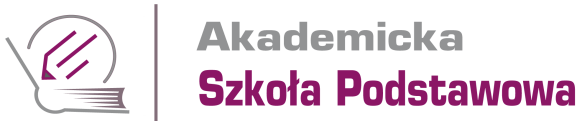 NA ROK SZKOLNY ..................................................Proszę o przyjęcie dziecka do klasy ................... w Akademickiej Szkole PodstawowejDane osobowe dzieckaPESEL ........................................................................................................................................................................Obcokrajowcy zamiast PESEL podają datę urodzenia dziecka i płećIMIĘ, DRUGIE IMIĘ, NAZWISKO.....................................................................................................................................................................................data urodzenia........................... miejsce urodzenia ............................................................................Adres zamieszkania dzieckaULICA ......................................................................... NR DOMU ................. NR LOKALU ............................KOD ........................ MIEJSCOWOŚĆ ...................................................................................................................WOJEWÓDZTWO ............................................. POWIAT .................................. gmina...................................Adres zameldowania dziecka (jeśli jest inny niż adres zamieszkania)ULICA ......................................................................... NR DOMU ................. NR LOKALU ............................KOD ........................ MIEJSCOWOŚĆ ...................................................................................................................WOJEWÓDZTWO ............................................. POWIAT .................................. gmina...................................Dane rodziców/prawnych opiekunówIMIĘ ..................................... Nazwisko ....................................................PESEL .................................................IMIĘ ..................................... Nazwisko ....................................................PESEL .................................................ADRES ZAMIESZKANIA/ZAMELDOWANIA.....................................................................................................................................................................................Adres e-mail: ………………………………………………………………………………………………………TELEFON KONTAKTOWY ..................................................................................................................................Dane o macierzystej szkole obwodowejPEŁNA NAZWA ...........................................................................................................................adres szkoły .........................................................................................................................................................Oświadczam, że dane przedłożone w niniejszym podaniu są zgodne ze stanem faktycznym. Niniejszym przyjmuję do wiadomości i wyrażam zgodę na przetwarzanie danych osobowych zawartych w niniejszym podaniu w systemach informatycznych w celu przeprowadzenia procedury rekrutacji do szkoły. W przypadku zakończenia rekrutacji z wynikiem pozytywnym wyrażam zgodę na przetwarzanie tych danych przez szkołę. Przetwarzanie danych odbywać się będzie zgodnie z ustawą o ochronie danych osobowych(Dz.U. z 1997r. nr 133,poz.833).Data i podpis rodzica/opiekuna prawnego